Publicado en  el 23/02/2016 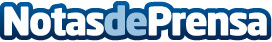 Fernando Alonso y Jenson Button ya tienen su nuevo MP4-31Los dos pilotos de la escudería McLaren-Honda ya tienen nuevo coche para el mundial de este año, que empezará a finales del mes de marzo. Datos de contacto:Nota de prensa publicada en: https://www.notasdeprensa.es/fernando-alonso-y-jenson-button-ya-tienen-su Categorias: Inteligencia Artificial y Robótica Automovilismo Industria Automotriz http://www.notasdeprensa.es